	Versión 1Usa preguntas “sí” o “no.” Responde con una frase completa. ¿Es un muchacho/hombre?  ¿Es una muchacha/mujer? 	¿Es de __________________?¿Es _____________________?¿Vive en _______________?¿Le gusta ______________?	Versión 2Usa preguntas “abiertas.”¿De dónde es?¿Qué hace?¿Qué le gusta hacer?Ana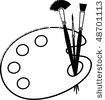 Bogotá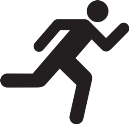 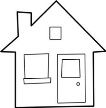 Gabriela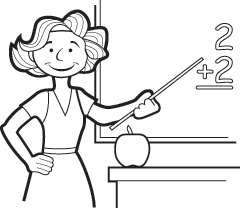 San Salvador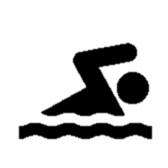 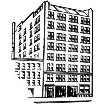 Andrés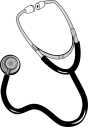 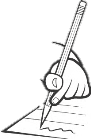 BogotáDiego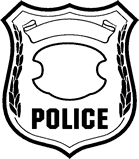 San Salvador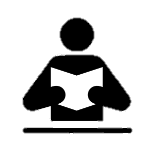 Camila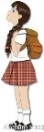 Bogotá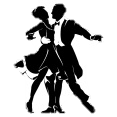 Carlos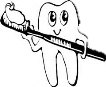 San Salvador 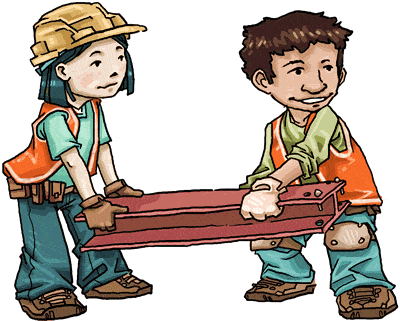 MarcosManagua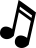 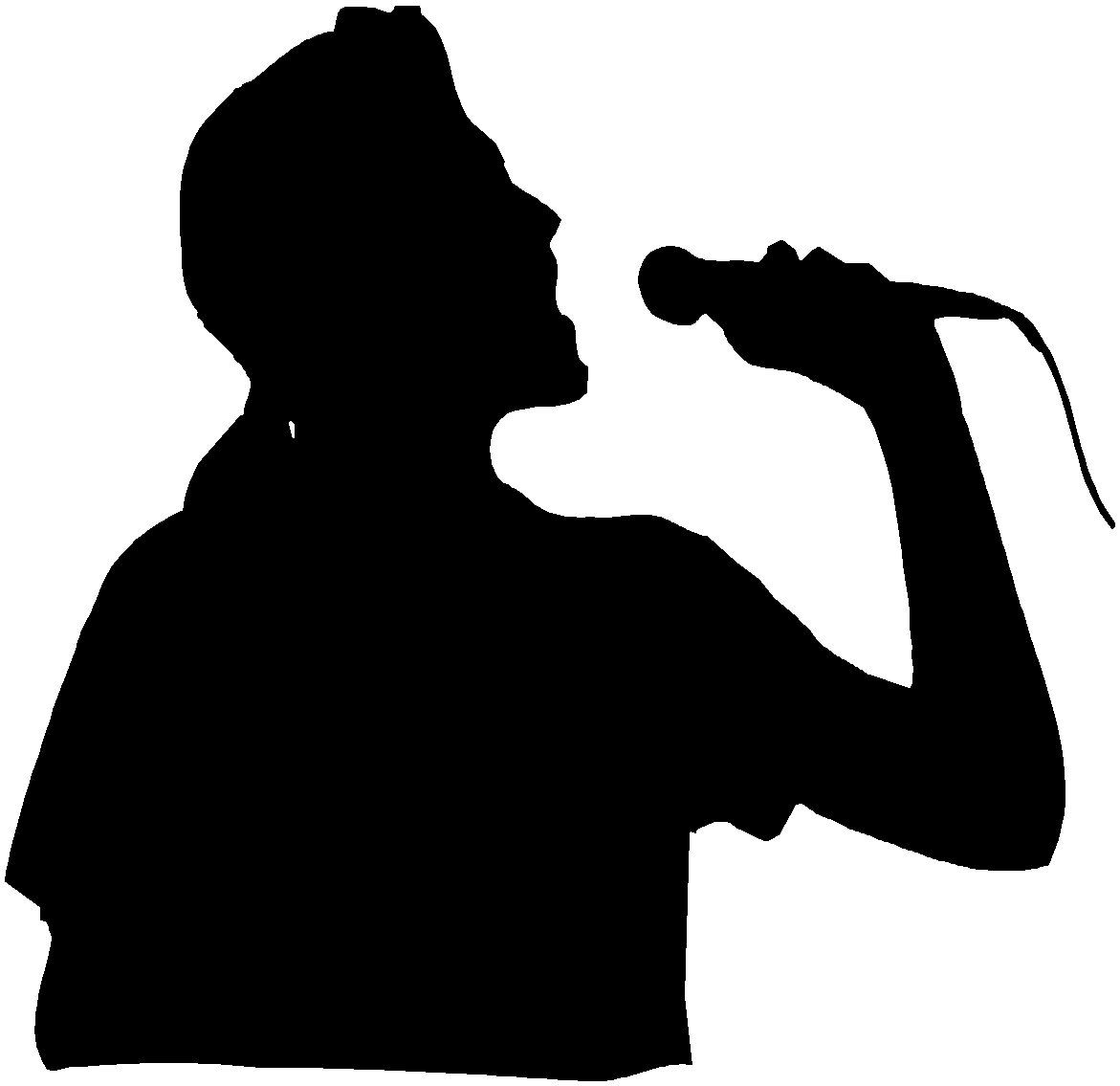 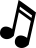 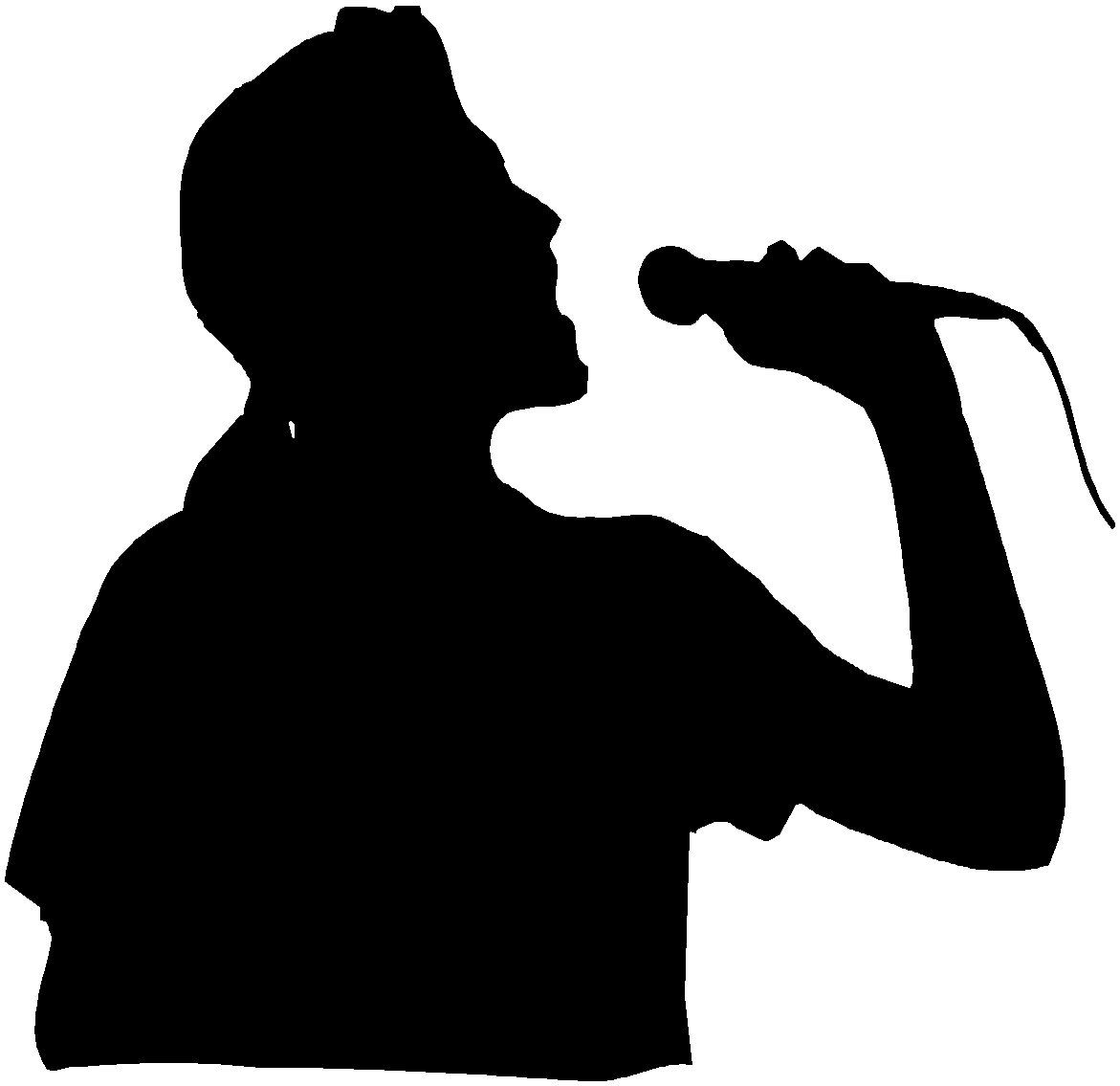 LupeQuito 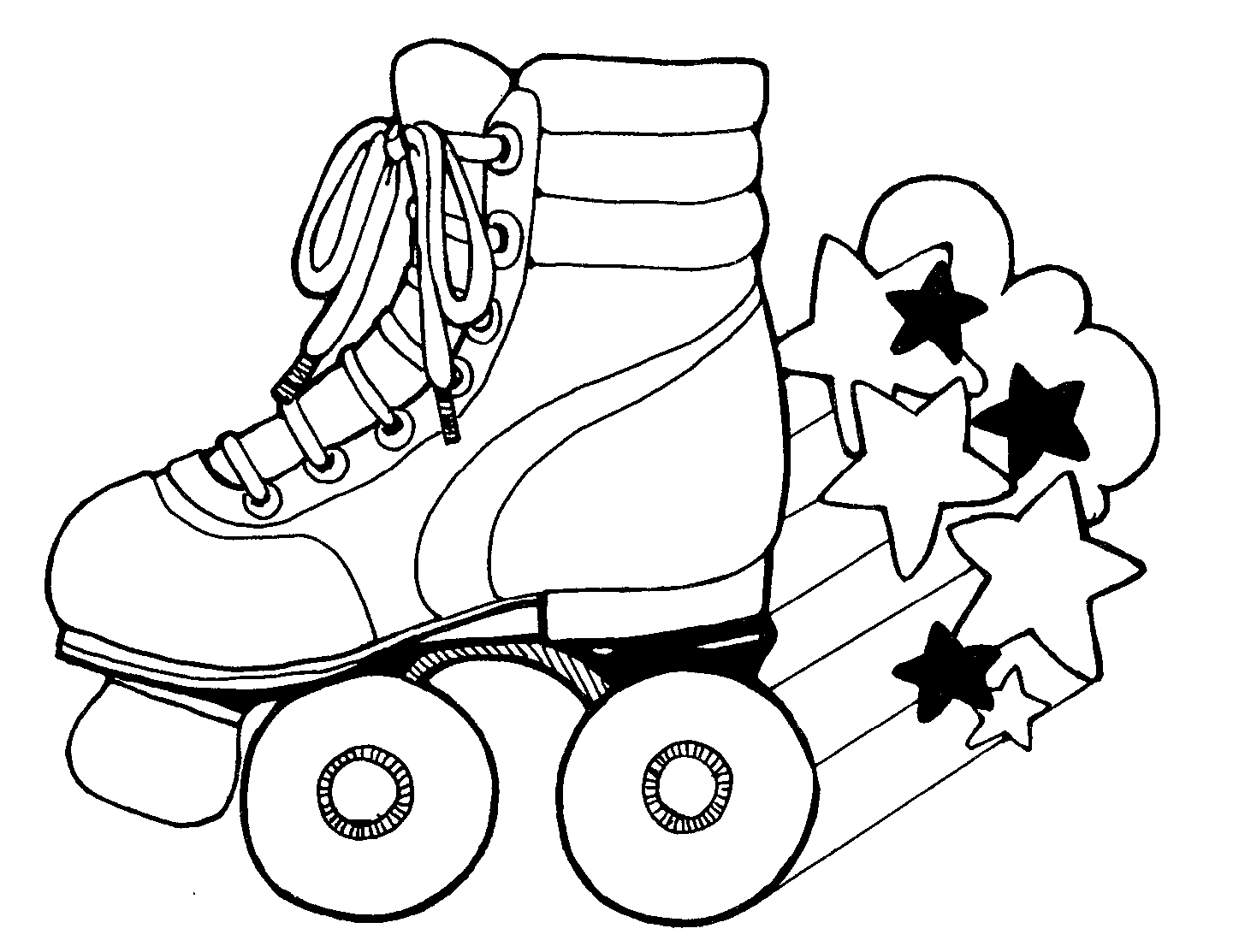 VioletaManaguaHugoQuito Flor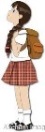 ManaguaJavier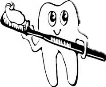 Quito NataliaQuito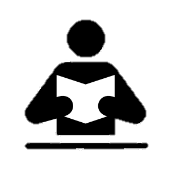 Víctor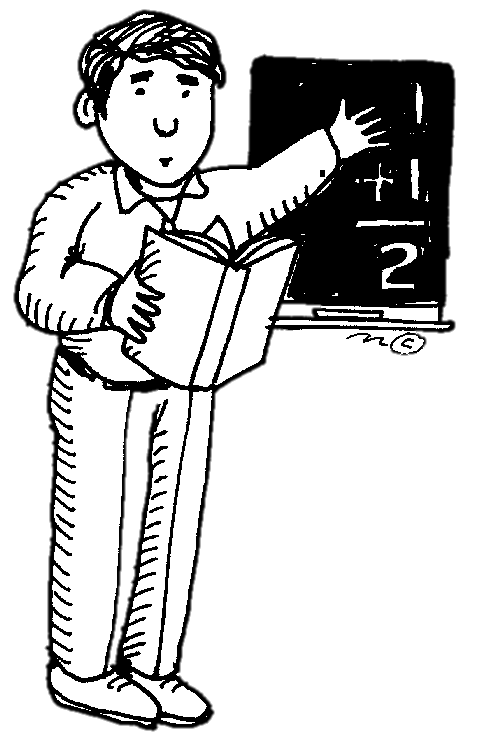 ManaguaEmiliaQuitoEstebanManaguaPatriciaQuito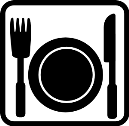 PaulaManaguaMaríaSan SalvadorPabloBogotáÓscarSan SalvadorÚrsulaBogotáPedro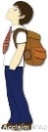 San SalvadorEmaBogotáDavidSantiagoOfeliaAsunciónDanielaSantiagoMarielaAsunciónJorge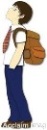 SantiagoJuliaAsunciónFelipeAsunciónAntonioSantiagoInésAsunciónPamelaSantiagoFranciscoAsunciónEduardoSantiago